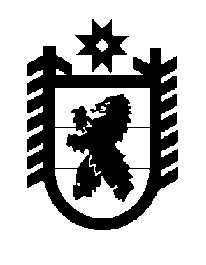 Российская Федерация Республика Карелия    ПРАВИТЕЛЬСТВО РЕСПУБЛИКИ КАРЕЛИЯРАСПОРЯЖЕНИЕот  8 декабря 2017 года № 690р-Пг. Петрозаводск Внести в раздел I плана мероприятий («дорожной карты») «Изменения в отраслях социальной сферы, направленные на повышение эффективности здравоохранения в Республике Карелия», утвержденного распоряжением Правительства Республики Карелия от 1 марта 2013 года № 134р-П (Собрание законодательства Республики Карелия, 2013, № 3, ст. 464; 2014,         № 6, ст. 1069) с изменениями, внесенными распоряжением Правительства Республики Карелия от 5 мая 2017 года № 236р-П, изменения, изложив строки 10 – 12 таблицы после абзаца триста двадцать второго в следующей редакции:
           Глава Республики Карелия                                                              А.О. Парфенчиков«10.Соотношение средней заработной платы врачей и работников медицин-ских организаций, имеющих высшее медицинское (фармацевтическое) или иное высшее профессиональное обра-зование, предоставляющих медицин-ские услуги (обеспечивающих предоставление медицинских услуг), и среднемесячной начисленной зара-ботной платы наемных работников в организациях, у индивидуальных предпринимателей и физических лиц (среднемесячного дохода от трудовой деятельности) в Республике Карелия  процен-тов155,6160,5185,4180,4180,0(приме-няется с                1 октября 2017 года)200,0(приме-няется с               1 января 2018 года)11.Соотношение средней заработной платы среднего медицинского (фармацевтического) персонала (персонала, обеспечивающего предоставление медицинских услуг) и среднемесячной начисленной зара-ботной платы наемных работников в организациях, у индивидуальных предпринимателей и физических лиц (среднемесячного дохода от трудовой деятельности) в Республике Карелия процен-тов83,685,8100,497,392,7100,0 (приме-няется с               1 января 2018 года)12.Соотношение средней заработной платы младшего медицинского персонала (персонала, обеспечиваю-щего предоставление медицинских услуг) и среднемесячной начислен-ной заработной платы наемных работников в организациях, у индивидуальных предпринимателей  и физических лиц (среднемесячного дохода от трудовой деятельности) в Республике Карелия процен-тов43,948,857,959,780,0 (приме-няется с                 1 октября 2017 года)100,0(приме-няется с              1 января 2018 года)».